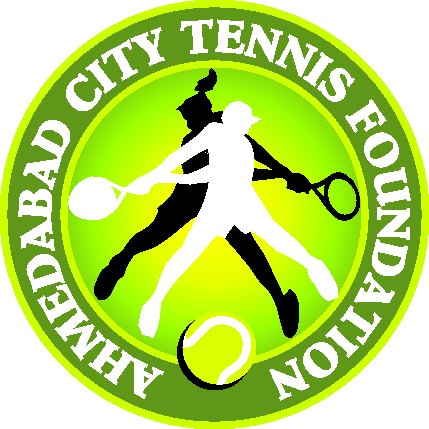 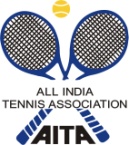                                              RULES / REGULATIONS                 TS or CS tournaments will be held for only one age group. There will be no requirement to send an entry. The Draws will be open with the sign in on Friday and matches commencing on Saturday morning. There is no requirement for the tournament to finish only on Friday; it can be finished on any day. Each player will have to play a max of three matches in a day. Doubles will not be held for Talent Series. However, it may be held for Championship Series.                   DA will be paid for CS from the day a player participates in the round of 32 till the day he loses and is out of the tournament.NAME OF TOURNAMENTAITA ACTF TPPAG CHAMPIONSHIP SERIES TENNIS TOURNAMENTNAME OF STATE ASSOCIATIONGUJARAT STATE TENNIS ASSOCIATIONHONY. SECRETARY OF ASSOCIATIONMR. CHINTAN PARIKHADDRESS OF ASSOCIATIONGUJARAT  TENNIS ASSOCIATION,NR.SPORTS CLUB OF , OPP. GOLDEN TRIALGEL, , NAVRANGPURA, AHMEDABAD-380009TOURNAMENT DATES Saturday 20TH September 2014 – Monday  22ND  September  2014,ENTRY TO BE SENT BY E-MAIL TO CATEGORYChampionship SeriesAGE GROUPSBOYS U-16  &  GIRLS U-16SIGN-INFriday,19TH September  2014 between 12:00 Noon – 2:00 PMNEW RULES      For a (2/3 Day) Talent and Championship series:The tournament will have an open draw with no qualifying or main draw. Matches will start on Saturday & tournament may be completed on Sunday or any day thereafter but not later than the following Friday. In this format, each player may be asked to play three matches in a day.NAME OF VENUE  & ENTRY TO BE SENT TONAME OF VENUE  & ENTRY TO BE SENT TOAHMEDABAD CITY TENNIS FOUNDATIONAHMEDABAD CITY TENNIS FOUNDATIONADDRESS OF VENUEADDRESS OF VENUENR .SPORTS CLUB OF GUJARAT, OPP. GOLDEN TRIANGLE, , NAVRANGPURA, AHMEDABAD-380009NR .SPORTS CLUB OF GUJARAT, OPP. GOLDEN TRIANGLE, , NAVRANGPURA, AHMEDABAD-380009TELE NO.  OF VENUETELE NO.  OF VENUE91-79-2646186091-79-26461860COURT SURFACEHARDNUMBER OF COURTS9 BALLSAITA APPROVEDFLOODLIT4AITA SUPERVISORAITA SUPERVISOR                                                         MOBILE:                                                         MOBILE:TOURNAMENT DIRECTORTOURNAMENT DIRECTORMR. MUKUL SHUKLAMR. MUKUL SHUKLA                                                          MOBILE:                                                          MOBILE:91-990991373891-9909913738CHIEF REFEREECHIEF REFEREEMR.RANJIT THAKORMR.RANJIT THAKOR                                                          MOBILE:                                                          MOBILE:NAMEHotel Shreeji PalaceADDRESS4th Floor, Karishma complex, Above Pintoo Garments, stadium five road, c.g. road, Ahmedabad-380009TELEPHONE079-30155352 9558175856DISTANCE FROM VENUEWalking DistanceNAMEHotel OrchidADDRESSVardan Tower, Nr. Lakhudi Talav, Opp. Saviour Hospital, Stadium Road, Navrangpura, Ahmedabad-380009.TELEPHONE079-40044824, 09909970308DISTANCE FROM VENUEWalking DistanceENTRY
AGE ELIGIBILITYNo player born after 01 Jan 2000 is permitted to play Men’s or Women’s AITA tournaments. No player born after 01 Jan 2002 is permitted to play U- 18 AITA tournaments. No player born after 01 Jan 2004 is permitted to play U- 16 AITA tournaments. No player born after 01 Jan 2006 is permitted to play U- 14 AITA tournaments.
MATCH FORMAT  FOR ALL TALENT SERIES                          AND CHAMPIONSHIP SERIES Till Round Of 32 - Best Of 15 Games Till QF - Best of three short sets with no advantage scoring             System, a 7 point Tie break will be played in lieu of the final set.Semi Final Onwards - Best of 3 Tie break sets with No ad SystemDoubles for CS - First two sets would be normal Tie-Breaker Sets with                                 No Advantage scoring i.e. Deuce 1 Point. A 10 Point                               Match                        Tie Break will be played in lieu of the Final Set.ENTRY FEEAITA Registration CardIt is mandatory for the player to carry ORIGINAL REGISTRATION CARD for the sign-in. 